NACRTAJ MRAVA I OBOJI GA.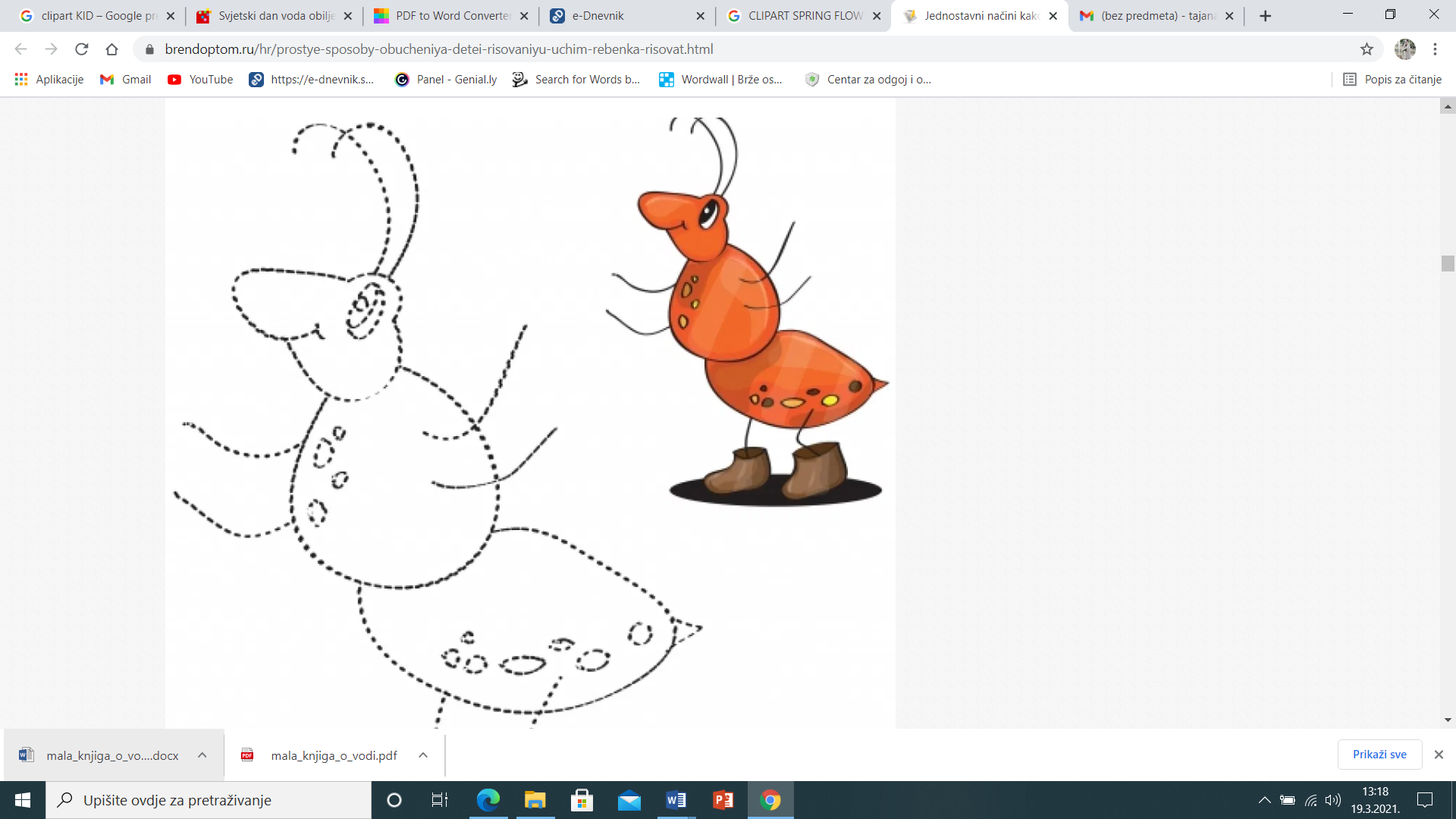 